Asian pulled Chicken Salad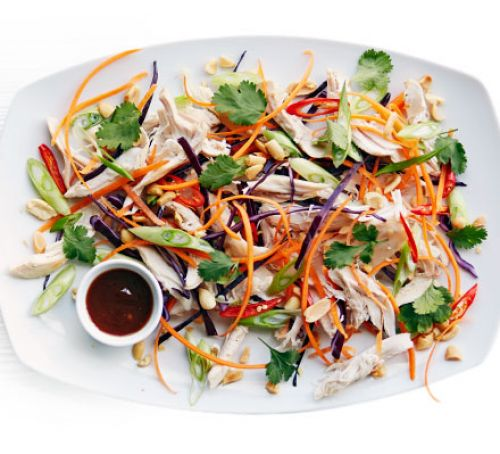 Time – Prep: 20 minutesIngredients - 1 small roasted chicken, about 1kg½ red cabbage, cored and finely sliced3 carrots, coarsley grated or finely shredded5 spring onions, finely sliced on the diagonal2 red chillies, halved and thinly slicedsmall bunch coriander, roughly chopped, including stalks2 heaped tbsp roasted salted peanuts, roughly crushedFor the dressing3½ tbsp hoisin sauce1½ tbsp toasted sesame oilMethod - Combine the dressing ingredients in a small bowl and set aside.Remove all the meat from the chicken, shred into large chunks and pop in a large bowl. Add the cabbage, carrots, spring onions, chillies and half the coriander. Toss together with the dressing and pile onto a serving plate, then scatter over the remaining coriander and peanuts.For more details visit - https://www.bbcgoodfood.com/recipes/asian-pulled-chicken-salad